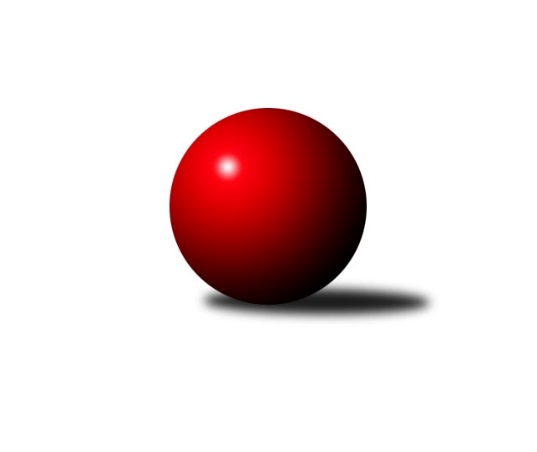 Č.1Ročník 2020/2021	11.9.2020Nejlepšího výkonu v tomto kole: 2680 dosáhlo družstvo: KK Slavoj Praha BDivize AS 2020/2021Výsledky 1. kolaSouhrnný přehled výsledků:AC Sparta Praha	- TJ AŠ Mladá Boleslav 	7:1	2564:2475	8.0:4.0	7.9.TJ Praga Praha 	- TJ Sokol Praha-Vršovice 	7:1	2566:2483	6.0:6.0	9.9.SK Meteor Praha B	- TJ Sokol Benešov B	5:3	2495:2409	7.0:5.0	10.9.KK Konstruktiva Praha  B	- SK Meteor Praha A	7:1	2590:2420	9.0:3.0	10.9.KK Slavoj Praha B	- KK Vlašim 	4:4	2680:2662	6.0:6.0	11.9.TJ Neratovice	- TJ Sparta Kutná Hora	5:3	2613:2560	5.0:7.0	11.9.TJ Sokol Brandýs n. L.	- KK Slavia Praha	3:5	2431:2497	5.0:7.0	11.9.Tabulka družstev:	1.	KK Konstruktiva Praha  B	1	1	0	0	7.0 : 1.0 	9.0 : 3.0 	 2590	2	2.	AC Sparta Praha	1	1	0	0	7.0 : 1.0 	8.0 : 4.0 	 2564	2	3.	TJ Praga Praha	1	1	0	0	7.0 : 1.0 	6.0 : 6.0 	 2566	2	4.	KK Slavia Praha	1	1	0	0	5.0 : 3.0 	7.0 : 5.0 	 2497	2	5.	SK Meteor Praha B	1	1	0	0	5.0 : 3.0 	7.0 : 5.0 	 2495	2	6.	TJ Neratovice	1	1	0	0	5.0 : 3.0 	5.0 : 7.0 	 2613	2	7.	KK Slavoj Praha B	1	0	1	0	4.0 : 4.0 	6.0 : 6.0 	 2680	1	8.	KK Vlašim	1	0	1	0	4.0 : 4.0 	6.0 : 6.0 	 2662	1	9.	TJ Sparta Kutná Hora	1	0	0	1	3.0 : 5.0 	7.0 : 5.0 	 2560	0	10.	TJ Sokol Brandýs n. L.	1	0	0	1	3.0 : 5.0 	5.0 : 7.0 	 2431	0	11.	TJ Sokol Benešov B	1	0	0	1	3.0 : 5.0 	5.0 : 7.0 	 2409	0	12.	TJ Sokol Praha-Vršovice	1	0	0	1	1.0 : 7.0 	6.0 : 6.0 	 2483	0	13.	TJ AŠ Mladá Boleslav	1	0	0	1	1.0 : 7.0 	4.0 : 8.0 	 2475	0	14.	SK Meteor Praha A	1	0	0	1	1.0 : 7.0 	3.0 : 9.0 	 2420	0Podrobné výsledky kola:	 AC Sparta Praha	2564	7:1	2475	TJ AŠ Mladá Boleslav 	Vladimíra Pavlatová	 	 191 	 228 		419 	 1:1 	 415 	 	226 	 189		Pavel Palaštuk	Pavel Pavlíček	 	 218 	 217 		435 	 2:0 	 380 	 	201 	 179		Petr Horáček	Petr Neumajer	 	 226 	 186 		412 	 1:1 	 403 	 	183 	 220		Pavel Horáček ml.	Vojta Krákora	 	 231 	 198 		429 	 1:1 	 453 	 	227 	 226		Josef Cíla	Václav Klička	 	 215 	 232 		447 	 2:0 	 414 	 	206 	 208		Petr Palaštuk	Petr Hartina	 	 214 	 208 		422 	 1:1 	 410 	 	217 	 193		Tomáš Křenekrozhodčí: Krákora VojtaNejlepší výkon utkání: 453 - Josef Cíla	 TJ Praga Praha 	2566	7:1	2483	TJ Sokol Praha-Vršovice 	David Kašpar	 	 209 	 222 		431 	 1:1 	 417 	 	225 	 192		Jiří Rejthárek	Rostislav Kašpar	 	 246 	 195 		441 	 1:1 	 426 	 	213 	 213		Zbyněk Vilímovský	Josef Kašpar	 	 231 	 198 		429 	 1:1 	 421 	 	201 	 220		Pavel Grygar	Pavel Janoušek	 	 208 	 206 		414 	 0:2 	 438 	 	230 	 208		Jiří Jabůrek	Jaroslav Kourek	 	 204 	 240 		444 	 2:0 	 382 	 	199 	 183		Martin Šveda	Milan Komorník	 	 196 	 211 		407 	 1:1 	 399 	 	209 	 190		Martin Šmejkalrozhodčí: Nejlepší výkon utkání: 444 - Jaroslav Kourek	 SK Meteor Praha B	2495	5:3	2409	TJ Sokol Benešov B	Luboš Soukup	 	 209 	 213 		422 	 2:0 	 401 	 	194 	 207		Antonín Šostý	Ctirad Dudycha	 	 206 	 210 		416 	 1:1 	 424 	 	219 	 205		Dušan Dvořák	Jiří Novotný	 	 198 	 227 		425 	 2:0 	 376 	 	190 	 186		Ladislav Žebrakovský	Michal Franc	 	 201 	 207 		408 	 0:2 	 429 	 	202 	 227		Michal Vyskočil	David Dittrich	 	 219 	 187 		406 	 0:2 	 421 	 	220 	 201		Karel Palát	Luboš Polanský	 	 201 	 217 		418 	 2:0 	 358 	 	175 	 183		Marek Červrozhodčí: Franc MichalNejlepší výkon utkání: 429 - Michal Vyskočil	 KK Konstruktiva Praha  B	2590	7:1	2420	SK Meteor Praha A	Arnošt Nedbal	 	 238 	 190 		428 	 2:0 	 339 	 	169 	 170		Ladislav Zahrádka	Miroslav Šnejdar st.	 	 191 	 228 		419 	 1:1 	 418 	 	213 	 205		Pavel Plachý	Stanislav Vesecký	 	 187 	 221 		408 	 1:1 	 425 	 	212 	 213		Martin Boháč	Jaroslav Pleticha st.	 	 204 	 221 		425 	 1:1 	 415 	 	207 	 208		Ivana Vlková	Michal Ostatnický	 	 217 	 239 		456 	 2:0 	 399 	 	202 	 197		Ivo Steindl	Ludmila Johnová	 	 236 	 218 		454 	 2:0 	 424 	 	210 	 214		Milan Mikulášekrozhodčí: Jiří HnízdilNejlepší výkon utkání: 456 - Michal Ostatnický	 KK Slavoj Praha B	2680	4:4	2662	KK Vlašim 	Viktor Jungbauer	 	 243 	 230 		473 	 1:1 	 481 	 	260 	 221		Miroslav Pessr	Petr Pravlovský	 	 243 	 215 		458 	 1:1 	 461 	 	229 	 232		Vlastimil Pírek	Jiří Kašpar	 	 248 	 230 		478 	 2:0 	 413 	 	212 	 201		Václav Tůma	Roman Cypro	 	 197 	 188 		385 	 0:2 	 429 	 	216 	 213		Milan Černý	Stanislav Březina	 	 225 	 242 		467 	 2:0 	 411 	 	220 	 191		Jiří Kadleček	Miroslav Bubeník	 	 225 	 194 		419 	 0:2 	 467 	 	233 	 234		Josef Dotlačilrozhodčí: Pravlovský PetrNejlepší výkon utkání: 481 - Miroslav Pessr	 TJ Neratovice	2613	5:3	2560	TJ Sparta Kutná Hora	Josef Trnka	 	 218 	 198 		416 	 0:2 	 431 	 	223 	 208		Zdeněk Rajchman	Eva Dvorská	 	 203 	 219 		422 	 1:1 	 411 	 	214 	 197		Jiří Barbora	Jan Kozák	 	 209 	 201 		410 	 0:2 	 433 	 	220 	 213		Petr Dus	Petr Šteiner	 	 226 	 217 		443 	 1:1 	 426 	 	228 	 198		Vladimír Holý	Jan Kvapil	 	 220 	 218 		438 	 1:1 	 446 	 	231 	 215		Dušan Hrčkulák	Petr Božka	 	 226 	 258 		484 	 2:0 	 413 	 	213 	 200		Jindřich Valorozhodčí: Kozák JanNejlepší výkon utkání: 484 - Petr Božka	 TJ Sokol Brandýs n. L.	2431	3:5	2497	KK Slavia Praha	Pavel Kotek	 	 187 	 186 		373 	 0:2 	 413 	 	211 	 202		Milan Mareš	Václav Sommer	 	 206 	 224 		430 	 1:1 	 424 	 	215 	 209		Aleš Jungmann	Eva Křenková	 	 175 	 196 		371 	 0:2 	 440 	 	228 	 212		Jan Bürger	Martin Šmejkal	 	 178 	 221 		399 	 1:1 	 428 	 	224 	 204		Luboš Zelenka	Miloslav Rychetský	 	 224 	 210 		434 	 2:0 	 370 	 	169 	 201		Karel Vaňata	Karel Křenek	 	 213 	 211 		424 	 1:1 	 422 	 	203 	 219		Filip Knaprozhodčí: Křenek KarelNejlepší výkon utkání: 440 - Jan BürgerPořadí jednotlivců:	jméno hráče	družstvo	celkem	plné	dorážka	chyby	poměr kuž.	Maximum	1.	Petr Božka 	TJ Neratovice	484.00	315.0	169.0	3.0	1/1	(484)	2.	Miroslav Pessr 	KK Vlašim 	481.00	332.0	149.0	5.0	1/1	(481)	3.	Jiří Kašpar 	KK Slavoj Praha B	478.00	320.0	158.0	2.0	1/1	(478)	4.	Viktor Jungbauer 	KK Slavoj Praha B	473.00	296.0	177.0	2.0	1/1	(473)	5.	Josef Dotlačil 	KK Vlašim 	467.00	312.0	155.0	2.0	1/1	(467)	6.	Stanislav Březina 	KK Slavoj Praha B	467.00	333.0	134.0	4.0	1/1	(467)	7.	Vlastimil Pírek 	KK Vlašim 	461.00	311.0	150.0	7.0	1/1	(461)	8.	Petr Pravlovský 	KK Slavoj Praha B	458.00	298.0	160.0	7.0	1/1	(458)	9.	Michal Ostatnický 	KK Konstruktiva Praha  B	456.00	299.0	157.0	2.0	1/1	(456)	10.	Ludmila Johnová 	KK Konstruktiva Praha  B	454.00	296.0	158.0	1.0	1/1	(454)	11.	Josef Cíla 	TJ AŠ Mladá Boleslav 	453.00	294.0	159.0	2.0	1/1	(453)	12.	Václav Klička 	AC Sparta Praha	447.00	322.0	125.0	4.0	1/1	(447)	13.	Dušan Hrčkulák 	TJ Sparta Kutná Hora	446.00	286.0	160.0	4.0	1/1	(446)	14.	Jaroslav Kourek 	TJ Praga Praha 	444.00	296.0	148.0	4.0	1/1	(444)	15.	Petr Šteiner 	TJ Neratovice	443.00	292.0	151.0	5.0	1/1	(443)	16.	Rostislav Kašpar 	TJ Praga Praha 	441.00	310.0	131.0	5.0	1/1	(441)	17.	Jan Bürger 	KK Slavia Praha	440.00	291.0	149.0	2.0	1/1	(440)	18.	Jiří Jabůrek 	TJ Sokol Praha-Vršovice 	438.00	287.0	151.0	5.0	1/1	(438)	19.	Jan Kvapil 	TJ Neratovice	438.00	295.0	143.0	5.0	1/1	(438)	20.	Pavel Pavlíček 	AC Sparta Praha	435.00	283.0	152.0	3.0	1/1	(435)	21.	Miloslav Rychetský 	TJ Sokol Brandýs n. L.	434.00	285.0	149.0	3.0	1/1	(434)	22.	Petr Dus 	TJ Sparta Kutná Hora	433.00	282.0	151.0	1.0	1/1	(433)	23.	David Kašpar 	TJ Praga Praha 	431.00	287.0	144.0	5.0	1/1	(431)	24.	Zdeněk Rajchman 	TJ Sparta Kutná Hora	431.00	308.0	123.0	3.0	1/1	(431)	25.	Václav Sommer 	TJ Sokol Brandýs n. L.	430.00	289.0	141.0	1.0	1/1	(430)	26.	Josef Kašpar 	TJ Praga Praha 	429.00	288.0	141.0	0.0	1/1	(429)	27.	Vojta Krákora 	AC Sparta Praha	429.00	301.0	128.0	6.0	1/1	(429)	28.	Milan Černý 	KK Vlašim 	429.00	304.0	125.0	7.0	1/1	(429)	29.	Michal Vyskočil 	TJ Sokol Benešov B	429.00	306.0	123.0	3.0	1/1	(429)	30.	Arnošt Nedbal 	KK Konstruktiva Praha  B	428.00	293.0	135.0	9.0	1/1	(428)	31.	Luboš Zelenka 	KK Slavia Praha	428.00	297.0	131.0	1.0	1/1	(428)	32.	Vladimír Holý 	TJ Sparta Kutná Hora	426.00	291.0	135.0	6.0	1/1	(426)	33.	Zbyněk Vilímovský 	TJ Sokol Praha-Vršovice 	426.00	301.0	125.0	5.0	1/1	(426)	34.	Jaroslav Pleticha  st.	KK Konstruktiva Praha  B	425.00	288.0	137.0	7.0	1/1	(425)	35.	Martin Boháč 	SK Meteor Praha A	425.00	300.0	125.0	5.0	1/1	(425)	36.	Jiří Novotný 	SK Meteor Praha B	425.00	307.0	118.0	5.0	1/1	(425)	37.	Aleš Jungmann 	KK Slavia Praha	424.00	284.0	140.0	2.0	1/1	(424)	38.	Milan Mikulášek 	SK Meteor Praha A	424.00	286.0	138.0	7.0	1/1	(424)	39.	Karel Křenek 	TJ Sokol Brandýs n. L.	424.00	292.0	132.0	2.0	1/1	(424)	40.	Dušan Dvořák 	TJ Sokol Benešov B	424.00	300.0	124.0	6.0	1/1	(424)	41.	Eva Dvorská 	TJ Neratovice	422.00	283.0	139.0	4.0	1/1	(422)	42.	Petr Hartina 	AC Sparta Praha	422.00	292.0	130.0	6.0	1/1	(422)	43.	Luboš Soukup 	SK Meteor Praha B	422.00	299.0	123.0	6.0	1/1	(422)	44.	Filip Knap 	KK Slavia Praha	422.00	300.0	122.0	3.0	1/1	(422)	45.	Pavel Grygar 	TJ Sokol Praha-Vršovice 	421.00	289.0	132.0	7.0	1/1	(421)	46.	Karel Palát 	TJ Sokol Benešov B	421.00	291.0	130.0	4.0	1/1	(421)	47.	Vladimíra Pavlatová 	AC Sparta Praha	419.00	279.0	140.0	7.0	1/1	(419)	48.	Miroslav Šnejdar  st.	KK Konstruktiva Praha  B	419.00	290.0	129.0	7.0	1/1	(419)	49.	Miroslav Bubeník 	KK Slavoj Praha B	419.00	293.0	126.0	4.0	1/1	(419)	50.	Luboš Polanský 	SK Meteor Praha B	418.00	278.0	140.0	4.0	1/1	(418)	51.	Pavel Plachý 	SK Meteor Praha A	418.00	283.0	135.0	2.0	1/1	(418)	52.	Jiří Rejthárek 	TJ Sokol Praha-Vršovice 	417.00	295.0	122.0	9.0	1/1	(417)	53.	Josef Trnka 	TJ Neratovice	416.00	284.0	132.0	2.0	1/1	(416)	54.	Ctirad Dudycha 	SK Meteor Praha B	416.00	297.0	119.0	6.0	1/1	(416)	55.	Pavel Palaštuk 	TJ AŠ Mladá Boleslav 	415.00	299.0	116.0	7.0	1/1	(415)	56.	Ivana Vlková 	SK Meteor Praha A	415.00	307.0	108.0	11.0	1/1	(415)	57.	Pavel Janoušek 	TJ Praga Praha 	414.00	274.0	140.0	5.0	1/1	(414)	58.	Petr Palaštuk 	TJ AŠ Mladá Boleslav 	414.00	295.0	119.0	6.0	1/1	(414)	59.	Václav Tůma 	KK Vlašim 	413.00	290.0	123.0	8.0	1/1	(413)	60.	Milan Mareš 	KK Slavia Praha	413.00	297.0	116.0	10.0	1/1	(413)	61.	Jindřich Valo 	TJ Sparta Kutná Hora	413.00	298.0	115.0	3.0	1/1	(413)	62.	Petr Neumajer 	AC Sparta Praha	412.00	283.0	129.0	5.0	1/1	(412)	63.	Jiří Barbora 	TJ Sparta Kutná Hora	411.00	283.0	128.0	5.0	1/1	(411)	64.	Jiří Kadleček 	KK Vlašim 	411.00	288.0	123.0	7.0	1/1	(411)	65.	Jan Kozák 	TJ Neratovice	410.00	279.0	131.0	1.0	1/1	(410)	66.	Tomáš Křenek 	TJ AŠ Mladá Boleslav 	410.00	287.0	123.0	4.0	1/1	(410)	67.	Stanislav Vesecký 	KK Konstruktiva Praha  B	408.00	292.0	116.0	10.0	1/1	(408)	68.	Michal Franc 	SK Meteor Praha B	408.00	319.0	89.0	22.0	1/1	(408)	69.	Milan Komorník 	TJ Praga Praha 	407.00	296.0	111.0	9.0	1/1	(407)	70.	David Dittrich 	SK Meteor Praha B	406.00	273.0	133.0	5.0	1/1	(406)	71.	Pavel Horáček  ml.	TJ AŠ Mladá Boleslav 	403.00	278.0	125.0	4.0	1/1	(403)	72.	Antonín Šostý 	TJ Sokol Benešov B	401.00	303.0	98.0	11.0	1/1	(401)	73.	Martin Šmejkal 	TJ Sokol Brandýs n. L.	399.00	277.0	122.0	5.0	1/1	(399)	74.	Ivo Steindl 	SK Meteor Praha A	399.00	284.0	115.0	10.0	1/1	(399)	75.	Martin Šmejkal 	TJ Sokol Praha-Vršovice 	399.00	289.0	110.0	9.0	1/1	(399)	76.	Roman Cypro 	KK Slavoj Praha B	385.00	289.0	96.0	18.0	1/1	(385)	77.	Martin Šveda 	TJ Sokol Praha-Vršovice 	382.00	296.0	86.0	13.0	1/1	(382)	78.	Petr Horáček 	TJ AŠ Mladá Boleslav 	380.00	268.0	112.0	9.0	1/1	(380)	79.	Ladislav Žebrakovský 	TJ Sokol Benešov B	376.00	270.0	106.0	9.0	1/1	(376)	80.	Pavel Kotek 	TJ Sokol Brandýs n. L.	373.00	259.0	114.0	11.0	1/1	(373)	81.	Eva Křenková 	TJ Sokol Brandýs n. L.	371.00	252.0	119.0	9.0	1/1	(371)	82.	Karel Vaňata 	KK Slavia Praha	370.00	235.0	135.0	6.0	1/1	(370)	83.	Marek Červ 	TJ Sokol Benešov B	358.00	281.0	77.0	16.0	1/1	(358)	84.	Ladislav Zahrádka 	SK Meteor Praha A	339.00	260.0	79.0	21.0	1/1	(339)Sportovně technické informace:Starty náhradníků:registrační číslo	jméno a příjmení 	datum startu 	družstvo	číslo startu18283	Milan Mareš	11.09.2020	KK Slavia Praha	1x17026	Vojtěch Krákora	07.09.2020	AC Sparta Praha	1x11829	Eva Křenková	11.09.2020	TJ Sokol Brandýs n. L.	1x13844	Jiří Jabůrek	09.09.2020	TJ Sokol Praha-Vršovice 	1x1369	Martin Šmejkal	09.09.2020	TJ Sokol Praha-Vršovice 	1x15577	Ludmila Eliášová	10.09.2020	KK Konstruktiva Praha  B	1x725	Pavel Pavlíček	07.09.2020	AC Sparta Praha	1x6081	Jiří Rejthárek	09.09.2020	TJ Sokol Praha-Vršovice 	1x22840	Miroslav Pessr	11.09.2020	KK Vlašim 	1x1346	Pavel Grygar	09.09.2020	TJ Sokol Praha-Vršovice 	1x1371	Martin Šveda	09.09.2020	TJ Sokol Praha-Vršovice 	1x5057	Ladislav Žebrakovský	10.09.2020	TJ Sokol Benešov B	1x5169	Jiří Novotný	10.09.2020	SK Meteor Praha B	1x1373	Zbyněk Vilímovský	09.09.2020	TJ Sokol Praha-Vršovice 	1x845	Jaroslav Pleticha st.	10.09.2020	KK Konstruktiva Praha  B	1x19713	Petr Hartina	07.09.2020	AC Sparta Praha	1x1116	Václav Klička	07.09.2020	AC Sparta Praha	1x15749	Karel Palát	10.09.2020	TJ Sokol Benešov B	1x
Hráči dopsaní na soupisku:registrační číslo	jméno a příjmení 	datum startu 	družstvo	22667	Jindřich Valo	11.09.2020	TJ Sparta Kutná Hora	Program dalšího kola:2. kolo16.9.2020	st	17:30	SK Meteor Praha A - KK Slavia Praha	17.9.2020	čt	17:30	TJ Sokol Praha-Vršovice  - TJ Sokol Brandýs n. L.	17.9.2020	čt	18:30	KK Konstruktiva Praha  B - SK Meteor Praha B	18.9.2020	pá	17:00	TJ AŠ Mladá Boleslav  - TJ Praga Praha 	18.9.2020	pá	17:00	KK Vlašim  - TJ Neratovice	18.9.2020	pá	17:00	TJ Sokol Benešov B - KK Slavoj Praha B	18.9.2020	pá	18:00	TJ Sparta Kutná Hora - AC Sparta Praha	Nejlepší šestka kola - absolutněNejlepší šestka kola - absolutněNejlepší šestka kola - absolutněNejlepší šestka kola - absolutněNejlepší šestka kola - dle průměru kuželenNejlepší šestka kola - dle průměru kuželenNejlepší šestka kola - dle průměru kuželenNejlepší šestka kola - dle průměru kuželenNejlepší šestka kola - dle průměru kuželenPočetJménoNázev týmuVýkonPočetJménoNázev týmuPrůměr (%)Výkon1xPetr BožkaTJ Neratovice4841xPetr BožkaTJ Neratovice112.374841xMiroslav PessrVlašim 4811xMiroslav PessrVlašim 108.184811xJiří KašparSlavoj B4781xMichal OstatnickýKonstruktiva B107.834561xViktor JungbauerSlavoj B4731xJan BürgerSlavia107.564401xJosef DotlačilVlašim 4671xJiří KašparSlavoj B107.514781xStanislav BřezinaSlavoj B4671xLudmila JohnováKonstruktiva B107.35454